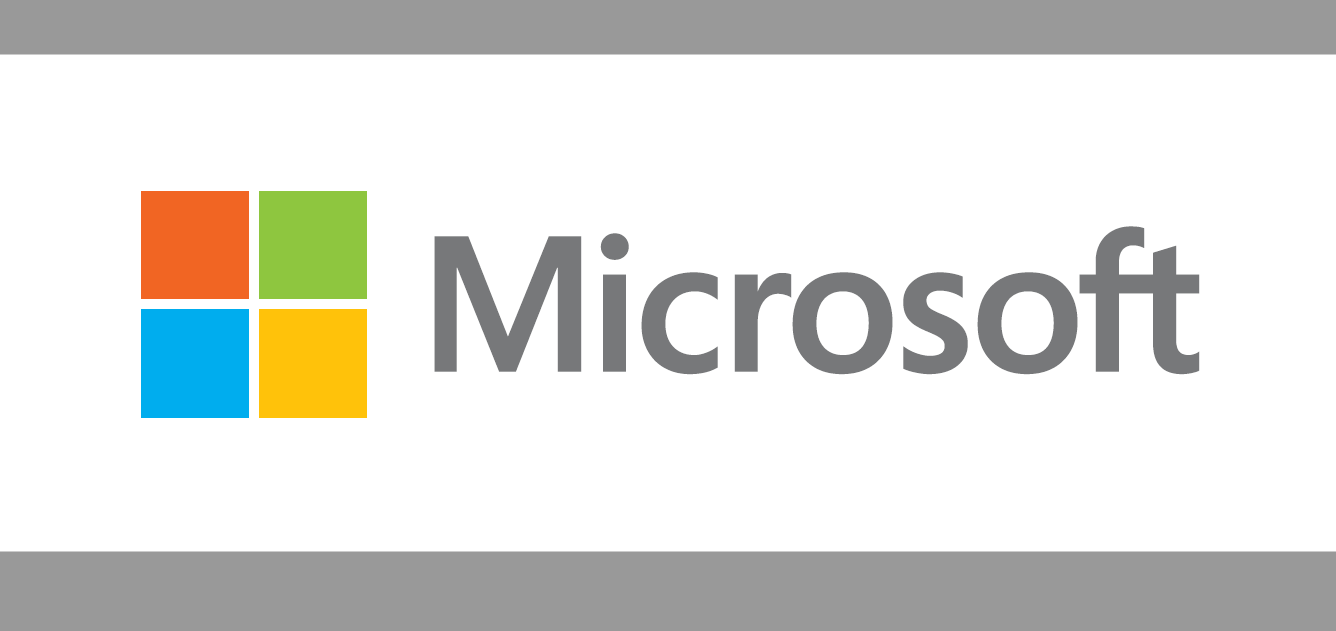 https://www.microsoft.com/en-ie 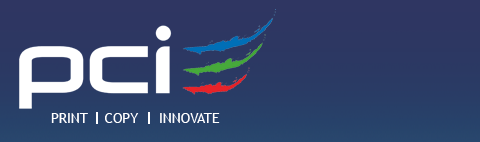 https://www.pcigroup.ie 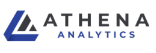 https://www.athena.ie 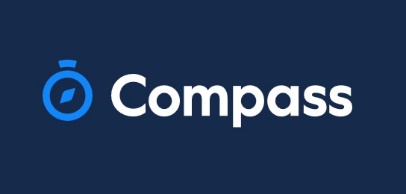 https://www.compass.education/ 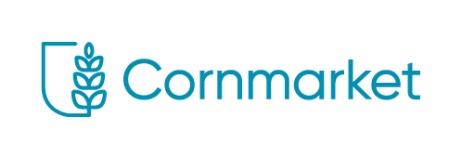 https://www.cornmarket.ie 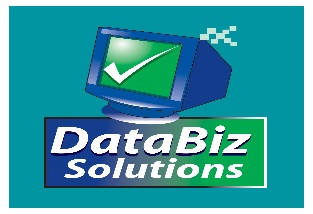 https://www.databizsolutions.ie 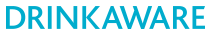 https://www.drinkaware.ie 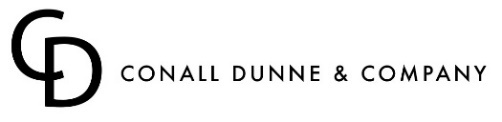 https://www.dunneaccountants.com 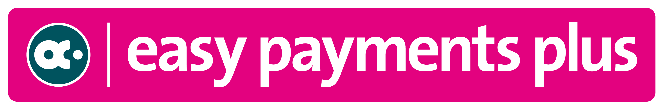 https://www.easypaymentsplus.com 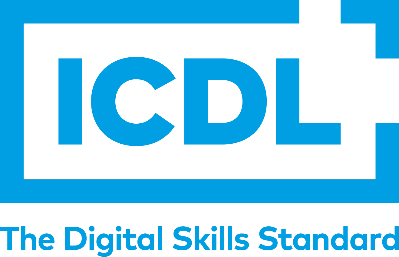 https://www.icdl.ie/schools/ 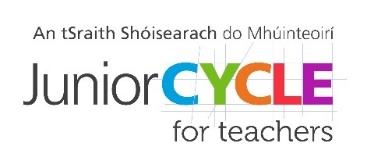 https://www.jct.ie 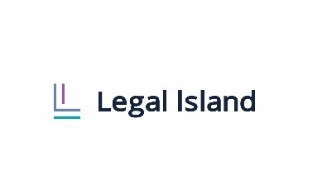 https://www.legal-island.ie/ 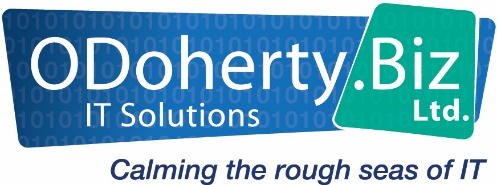 https://www.odoherty.biz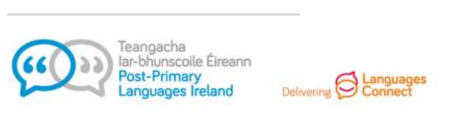 https://www.ppli.ie 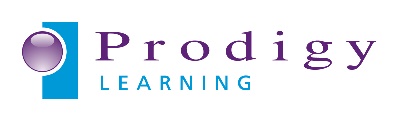 https://www.prodigylearning.com 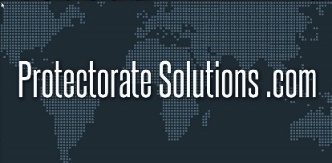 https://www.protectoratesolutions.com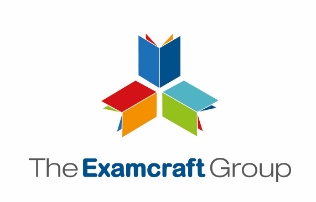 https://www.examcraftgroup.ie 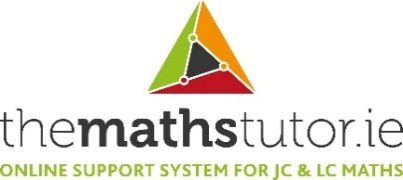 https://www.themathstutor.ie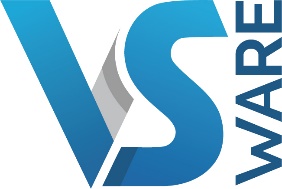 https://www.vsware.ie 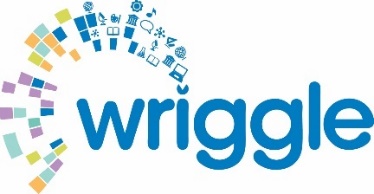 https://www.wrigglelearning.ie